Powiat Radomszczański97-500 Radomsko ul. Leszka Czarnego 22tel. 44 / 683-45-09, fax: 44 / 683-43-35 ; e-mail: starostwo@radomszczanski.pl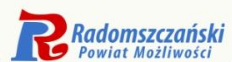 Lista jednostek nieodpłatnego poradnictwa,  dostępnego dla mieszkańców Powiatu Radomszczańskiego, o której mowa w Ustawie z dnia 5 sierpnia 2015 r. o nieodpłatnej pomocy prawnej, nieodpłatnym poradnictwie obywatelskim oraz edukacji prawnej.                                                                                S T A R O S T A                                                                                 Beata Pokora                                                                                                              .....................................................wersja 4Radomsko, 4 stycznia 2021 roku Lista zawiera dane jednostek nieodpłatnego poradnictwa, uporządkowane według tematyki poradnictwa, w tym jednostek publicznych, jednostek niepublicznych działających na zlecenie oraz jednostek prowadzących działalność pożytku publicznego działających na zlecenie, którym powierzono zadania z zakresu poradnictwa specjalistycznego na podstawie odrębnych przepisów. Dane obejmują informacje o nazwie jednostek, zakresie poradnictwa, adresach i danych kontaktowych, w tym o stronach internetowych i numerach telefonicznych, dniach i godzinach działalności oraz kryteriach dostępu do usługi. Na poniższym wykazie ujęto także krajowe infolinie tematyczne i inne formy porad świadczone za pośrednictwem komunikacji elektronicznej jako formy poradnictwa również łatwo dostępnego dla mieszkańców powiatu. CZĘŚĆ I: lista według art. 8a ust. 1 pkt 1 Ustawy - poradnictwo rodzinne, psychologiczne, pedagogiczne, z zakresu pomocy społecznej, w sprawie rozwiązywania problemów alkoholowych i innych uzależnień, w sprawie przeciwdziałania przemocy w rodzinie, w ramach interwencji kryzysowej, dla bezrobotnych, dla osób pokrzywdzonych przestępstwem, a także z zakresu praw konsumentów, praw dziecka, praw pacjenta, ubezpieczeń społecznych, prawa pracy, prawa podatkowego, dla osób w sporze z podmiotami rynku finansowego i inne.CZĘŚĆ II: lista wg art. 8a ust. 1 pkt 2 Ustawy - NIEODPŁATNA POMOC PRAWNA i NIEODPŁATNE PORADNICTWO OBYWATELSKIE:Nieodpłatna pomoc prawna obejmuje:poinformowanie osoby fizycznej, zwanej dalej „osobą uprawnioną”,
o obowiązującym stanie prawnym oraz przysługujących jej uprawnieniach lub spoczywających na niej obowiązkach, w tym w związku 
z toczącym się postępowaniem przygotowawczym, administracyjnym, sądowym lub sądowo administracyjnym lubwskazanie osobie uprawnionej sposobu rozwiązania jej problemu prawnego, lubsporządzenie projektu pisma w sprawach, o których mowa w pkt 1 i 2,
z wyłączeniem pism procesowych w toczącym się postępowaniu przygotowawczym lub sądowym i pism w toczącym się postępowaniu sądowo administracyjnym, lubnieodpłatną mediację, lubsporządzenie projektu pisma o zwolnienie od kosztów sądowych lub ustanowienie pełnomocnika z urzędu w postępowaniu sądowym lub ustanowienie adwokata, radcy prawnego, doradcy podatkowego lub rzecznika patentowego w postępowaniu sądowo administracyjnym oraz poinformowanie o kosztach postępowania i ryzyku finansowym związanym ze skierowaniem sprawy na drogę sądową.Nieodpłatne poradnictwo obywatelskie obejmuje:działania dostosowane do indywidualnej sytuacji osoby uprawnionej, zmierzające do podniesienia świadomości tej osoby o przysługujących jej uprawnieniach lub spoczywających na niej obowiązkach oraz wsparcia w samodzielnym rozwiązywaniu problemu, w tym, w razie potrzeby, sporządzenie wspólnie z osobą uprawnioną planu działania i pomoc w jego realizacji. Nieodpłatne poradnictwo obywatelskie obejmuje 
w szczególności porady dla osób zadłużonych i porady z zakresu spraw mieszkaniowych oraz zabezpieczenia społecznego.Nieodpłatne poradnictwo obywatelskie obejmuje również nieodpłatną mediację.Nieodpłatna mediacja obejmuje:poinformowanie osoby uprawnionej o możliwościach skorzystania z polubownych metod rozwiązywania sporów, w szczególności mediacji oraz korzyściach z tego wynikających,przygotowanie projektu umowy o mediację lub wniosku o przeprowadzenie mediacji,przygotowanie projektu wniosku o przeprowadzenie postępowania mediacyjnego w sprawie karnej,przeprowadzenie mediacji,udzielenie pomocy w sporządzeniu do sądu wniosku o zatwierdzenie ugody zawartej przed mediatorem.Nieodpłatna mediacja nie obejmuje spraw, w których: sąd lub inny organ wydały postanowienie o skierowaniu sprawy do mediacji lub postępowania mediacyjnego; zachodzi uzasadnione podejrzenie, że w relacji stron występuje przemoc.Edukacja prawna obejmuje:działania edukacyjne zmierzające do zwiększenia świadomości prawnej społeczeństwa, dotyczące w szczególności upowszechniania wiedzy o:prawach i obowiązkach obywatelskich,działalności krajowych i międzynarodowych organów ochrony prawnej,mediacji oraz sposobach polubownego rozwiązywania sporów,możliwościach udziału obywateli w konsultacjach publicznych oraz procesie stanowienia prawa,dostępie do nieodpłatnej pomocy prawnej i nieodpłatnego poradnictwa obywatelskiego.Zgodnie z art. 8 ust 4 ustawy z dnia 5 sierpnia 2015 roku o nieodpłatnej pomocy prawnej, nieodpłatnym poradnictwie obywatelskim oraz edukacji prawnej (t.j. Dz. U. z 2017 r. poz. 2030 ze zm.) udzielanie nieodpłatnej pomocy prawnej lub świadczenie nieodpłatnego poradnictwa obywatelskiego odbywa się według kolejności zgłoszeń, po umówieniu terminu wizyty. Z ważnych powodów dopuszcza się ustalenie innej kolejności udzielania nieodpłatnej pomocy prawnej lub świadczenia nieodpłatnego poradnictwa obywatelskiego. Kobiecie, która jest w ciąży, udzielanie nieodpłatnej pomocy prawnej lub świadczenie nieodpłatnego poradnictwa obywatelskiego odbywa się poza kolejnością.Osobom ze znaczną niepełnosprawnością ruchową, które nie mogą stawić się w punkcie osobiście, oraz osobom doświadczającym trudności w komunikowaniu się, o których mowa w ustawie z dnia 19 sierpnia 2011 r. o języku migowym i innych środkach komunikowania się (t.j. Dz. U. z 2017 r. poz. 1824), może być udzielana nieodpłatna pomoc prawna także poza punktem albo 
za pośrednictwem środków porozumiewania się na odległość.Zgłoszeń dokonuje się telefonicznie, pod numerem telefonu: 44 / 685-89-25 lub za pośrednictwem poczty elektronicznej, pod adresem: starostwo@radomszczanski.plPracownikiem wyznaczonym do przyjmowania zgłoszeń jest Pani Kamila Kowalska – pracownik Wydziału Organizacyjnego – pokój 118B 
(I piętro).Z uwagi na aktualną sytuację epidemiologiczną związaną z COVID-19, mając na uwadze bezpieczeństwo klientów i osób świadczących usługi: od 01.01.2021r. poniższe punkty nieodpłatnej pomocy prawnej i nieodpłatnego poradnictwa obywatelskiego pracują w trybie zdalnym.
Na bieżąco Starosta podejmuje decyzje w tym zakresie a klienci informowani są za pomocą komunikatów pojawiających się na stronie Biuletynu Informacji Publicznej.Lp.Nazwa jednostki nieodpłatnego poradnictwa.Zakres / tematyka poradnictwa.Sposób dokonywania zgłoszeń, adres i dane kontaktowe 
(w tym strony internetowe 
i numery telefonów).Dni i godziny działalności.Lokal dogodny dla osób poruszających się na wózkach inwalidzkich(tak / nie)Kryteria dostępu do usługi.RODZINNERODZINNERODZINNERODZINNERODZINNERODZINNERODZINNE1.Punkt Interwencji Kryzysowej przy Powiatowym Centrum Pomocy Rodzinie 
w Radomsku.Interwencja kryzysowa oraz specjalistyczne poradnictwo poprzez:poradnictwo psychologiczne,poradnictwo pedagogiczne,poradnictwo prawne,pomoc środowiskowa
z zakresu pracy socjalnej.Powiatowe Centrum Pomocy Rodzinie w Radomsku97-500 Radomsko ul. Przedborska 39/41tel. 44 / 715-07-95      44 / 683-20-06e-mail: biuro@pcpr.radomsko.plstrona internetowa:www.pcprradomsko.plOd poniedziałku 
do piątku, 
w godz. 
7:30 – 15:30.TAKPomoc osobom znajdującym się w szeroko rozumianym kryzysie, w tym również osoby dotknięte przemocą 
w rodzinie.PSYCHOLOGICZNEPSYCHOLOGICZNEPSYCHOLOGICZNEPSYCHOLOGICZNEPSYCHOLOGICZNEPSYCHOLOGICZNEPSYCHOLOGICZNE2.Poradnia Psychologiczno – Pedagogiczna 
w Radomsku.Diagnoza, terapia, konsultacje psychologiczne 
w zakresie:trudności wychowawczych,uzależnień dzieci 
i młodzieży,zaburzeń odżywania,prawidłowości przebiegu rozwoju psychoruchowego dziecka;trudności emocjonalnych, społeczno-adaptacyjnych;interwencji kryzysowej;neuroterapii (Metoda Warnkego, biofeedback, For Brain).Diagnoza, terapia, konsultacje pedagogiczna 
w zakresie:trudności w nauce;specyficznych trudności w pisaniu, czytaniu, liczeniu.Diagnoza, terapia, konsultacje logopedyczne (neurologopedy, surdologopedy, balbutologa) 
w zakresie::wad wymowy, jąkania;zaburzeń przetrwania słuchowego;karmienia (trudności 
z przyjmowaniem pokarmów).Diagnoza, konsultacje, doradztwo zawodowe 
w zakresie:rozpoznawania predyspozycji zawodowych;wspierania 
w podejmowaniu decyzji edukacyjno-zawodowych.Specjalistyczne poradnictwo dla rodziców dzieci od urodzenia 
do rozpoczęcia nauki 
w szkole w zakresie wczesnego wspomagania rozwoju dzieci.Realizacja rządowego programu „Za życiem” - wczesne wspomagania rozwoju dla dzieci niepełnosprawnych 
lub zagrożonych niepełnosprawnościąul. Piastowska 2197-500 Radomsko tel. 44 / 683-41-14,      530-618-146strona internetowa:www.ppp.radomsko.plPoniedziałek: 
w godz. 7:30-16:00,Wtorek: w godz. 7:30-18:00,Środa: w godz. 7:30-16:00,Czwartek: w godz. 7:30-18:00,Piątek: w godz. 7:30-16:00.TAKLokal jest 
w ograniczonym zakresie dostępny 
dla osób niepełnosprawnych poruszających się 
na wózkach inwalidzkich. 
Po wcześniejszym zgłoszeniu istnieje możliwość udzielania wsparcia
w pomieszczeniach znajdujących się 
na parterze budynku.Poradnia udziela pomocy dzieciom i młodzieży, rodzicom i nauczycielom 
z przedszkoli, szkół lub placówek mających siedzibę na terenie działania poradni, tj. Powiatu Radomszczańskiego.W przypadku dzieci 
i młodzieży oraz rodziców dzieci nieuczęszczających 
do przedszkola, szkoły lub placówki pomocy udziela się
ze względu na miejsce zamieszkania dziecka.3.Miejski Ośrodek Pomocy Społecznej 
w Radomsku – Klub Integracji SpołecznejPoradnictwo psychologiczne.ul. Reymonta 5897-500 Radomsko tel. 44 / 683-28-85 wew.10tel. kom.: 781-850-293http://www.mops-radomsko.pl/e-mail: mops@mops-radomsko.plPoniedziałek - piątekw godz. 
7:30-15:30TAKOsoby z terenu Miasta RadomskaPEDAGOGICZNEPEDAGOGICZNEPEDAGOGICZNEPEDAGOGICZNEPEDAGOGICZNEPEDAGOGICZNEPEDAGOGICZNE4.Poradnia Psychologiczno – Pedagogiczna 
w Radomsku.Diagnoza, terapia, konsultacje pedagogiczna 
w zakresie:trudności w nauce;specyficznych trudności w pisaniu, czytaniu, liczeniu.Diagnoza, terapia, konsultacje logopedyczne (neurologopedy, surdologopedy, balbutologa) 
w zakresie::wad wymowy, jąkania;zaburzeń przetrwania słuchowego;karmienia (trudności 
z przyjmowaniem pokarmów).Diagnoza, konsultacje, doradztwo zawodowe 
w zakresie:rozpoznawania predyspozycji zawodowych;wspierania 
w podejmowaniu decyzji edukacyjno-zawodowych.Specjalistyczne poradnictwo dla rodziców dzieci od urodzenia 
do rozpoczęcia nauki 
w szkole w zakresie wczesnego wspomagania rozwoju dzieci.Realizacja rządowego programu „Za życiem” - wczesne wspomagania rozwoju dla dzieci niepełnosprawnych 
lub zagrożonych niepełnosprawnościąul. Piastowska 21,97-500 Radomskotel. 44 / 683-41-14,      530-618-146strona internetowa:www.ppp.radomsko.plPoniedziałek: 
w godz. 
7:30-16:00,Wtorek: 
w godz. 
7:30-18:00,Środa: 
w godz. 
7:30-16:00,Czwartek: 
w godz. 
7:30-18:00,Piątek: 
w godz. 
7:30-16:00.TAKPoradnia udziela pomocy dzieciom i młodzieży, rodzicom i nauczycielom 
z przedszkoli, szkół lub placówek mających siedzibę na terenie działania poradni, tj. Powiatu Radomszczańskiego.W przypadku dzieci 
i młodzieży oraz rodziców dzieci nieuczęszczających do przedszkola, szkoły lub placówki pomocy udziela się ze względu na miejsce zamieszkania dziecka.5.Miejski Ośrodek Pomocy Społecznej 
w Radomsku.Poradnictwo pedagogiczne.ul. Kościuszki 10,97-500 Radomsko tel. 44 / 683-28-85,      44 / 683-28-55http://www.mops-radomsko.pl/e-mail: mops@mops-radomsko.plPoniedziałek – piątek:w godz. 
8:00 – 12:00.TAKMieszkańcy spełniający kryteria do skorzystania 
z pomocy społecznej.POMOC SPOŁECZNAPOMOC SPOŁECZNAPOMOC SPOŁECZNAPOMOC SPOŁECZNAPOMOC SPOŁECZNAPOMOC SPOŁECZNAPOMOC SPOŁECZNA6.Miejski Ośrodek Pomocy Społecznej 
w Radomsku.Poradnictwo z zakresu pomocy społecznej.ul. Kościuszki 10.97-500 Radomsko tel. 44 / 683-28-85,      44 / 683-28-55http://www.mops-radomsko.pl/e-mail: mops@mops-radomsko.plPoniedziałek – piątek:w godz. 
7:30 – 15:30,Wtorek:w godz. 
7:30 – 17:00.TAKMieszkańcy spełniający kryteria do skorzystania 
z pomocy społecznej.7.Punkt Konsultacyjny przy Urzędzie Gminy Gidle.pomoc osobom uzależnionym współuzależnionym, doznającym przemocy,pomoc dla sprawców przemocy,pomoc dla osób zagrożonych wykluczeniem społecznym i innych, znajdujących się 
w sytuacjach kryzysowych.ul. Pławińska 22,97-540 Gidle tel. 34/327-20-27strona internetowa:www.gidle.biuletyn.netRaz w miesiącu – 
w trzeci poniedziałek miesiąca od godz. 8:00 do 20:00.TAKRodziny i osoby wymagające wsparcia psychologicznego 
z terenu Gminy Gidle.ROZWIĄZYWANIE PROBLEMÓW ALKOHOLOWYCH I INNYCH UZALEŻNIEŃROZWIĄZYWANIE PROBLEMÓW ALKOHOLOWYCH I INNYCH UZALEŻNIEŃROZWIĄZYWANIE PROBLEMÓW ALKOHOLOWYCH I INNYCH UZALEŻNIEŃROZWIĄZYWANIE PROBLEMÓW ALKOHOLOWYCH I INNYCH UZALEŻNIEŃROZWIĄZYWANIE PROBLEMÓW ALKOHOLOWYCH I INNYCH UZALEŻNIEŃROZWIĄZYWANIE PROBLEMÓW ALKOHOLOWYCH I INNYCH UZALEŻNIEŃROZWIĄZYWANIE PROBLEMÓW ALKOHOLOWYCH I INNYCH UZALEŻNIEŃ8.Punkt konsultacyjny 
dla osób uzależnionych 
i członków 
ich rodzin.Rozwiązywanie problemów alkoholowych.ul. Wyzwolenia 36,97-561 Ładzice tel. 44/684-08-95.Pierwszy i drugi poniedziałek miesiąca –godz. 
15:00 – 18:00.TAKMieszkańcy Gminy Ładzice.9.Gminna Komisja Rozwiązywania Problemów Alkoholowych 
w Kobielach Wielkich.Poradnictwo psychologiczne z zakresu rozwiązywania problemów alkoholowych i innych uzależnień.Gminny Ośrodek Kultury i Sportu ul. Reymonta 75,97-524 Kobiele Wielkie tel. 44 / 681-00-57Drugi i czwarty wtorek miesiąca, godz. 
14:00 – 16:00. TAKMieszkańcy Gminy Kobiele Wielkie.10.Gminna Komisja Rozwiązywania Problemów Alkoholowych 
w Dobryszycach.Rozwiązywanie problemów alkoholowych – pomoc osobom uzależnionym, doznającym przemocy.ul. Wolności 8,97-505 Dobryszycetel. 44 / 681-11-93.www.dobryszyce.i-bip.plOstatni czwartek każdego miesiąca w godz. 
16:00 – 18:00.NIE(w trakcie dostosowywania dla potrzeb  osób niepełnosprawnych – pochylnia umożliwiająca dostanie się osobom niepełnosprawnym 
do budynku urzędu)Mieszkańcy Gminy Dobryszyce11.Punkt Konsultacyjny Problemów Uzależnień 
i Przemocy 
w Rodzinie 
w Radomsku.Punkt pełni rolę informacyjno – poradniczą i tym samym wspiera profesjonalne placówki lecznictwa odwykowego.ul. Kościuszki 12a,97-500 Radomskotel. 44/683-44-52e-mail:profilaktykaradomsko@home.plstrona internetowa:www.profilaktyka.radomsko.pl/punkt-konsultacyjnyPoniedziałek:w godz. 
10.00 – 16.30:konsultacje oraz motywowanie klientów Punktu Konsultacyjnego Problemów Uzależnień 
do podjęcia leczenia odwykowego, prowadzenie działań wspierających utrzymywanie abstynencji,wspieranie rodzin borykających się 
z problemem uzależnienia. w godz. 
16.30 – 19.30:konsultacje pedagogiczne dla rodziców, dzieci 
i młodzieży zagrożonych problemem alkoholowym oraz chorobą alkoholową 
w rodzinie.NIEMieszkańcy miasta Radomska, borykający się 
z problemami uzależnień 
i przemocy11.Punkt Konsultacyjny Problemów Uzależnień 
i Przemocy 
w Rodzinie 
w Radomsku.Punkt pełni rolę informacyjno – poradniczą i tym samym wspiera profesjonalne placówki lecznictwa odwykowego.ul. Kościuszki 12a,97-500 Radomskotel. 44/683-44-52e-mail:profilaktykaradomsko@home.plstrona internetowa:www.profilaktyka.radomsko.pl/punkt-konsultacyjnyWtorek: w godz. 
11.00 – 13.00:pierwszy kontakt 
z klientem, udzielanie wsparcia i informacji dotyczącej przemocy 
w rodzinie, wspieranie osób dotkniętych przemocą, motywowanie klientów do podjęcia działań zmierzających 
do rozwiązania sytuacji przemocowej.NIEMieszkańcy miasta Radomska, borykający się 
z problemami uzależnień 
i przemocy11.Punkt Konsultacyjny Problemów Uzależnień 
i Przemocy 
w Rodzinie 
w Radomsku.Punkt pełni rolę informacyjno – poradniczą i tym samym wspiera profesjonalne placówki lecznictwa odwykowego.ul. Kościuszki 12a,97-500 Radomskotel. 44/683-44-52e-mail:profilaktykaradomsko@home.plstrona internetowa:www.profilaktyka.radomsko.pl/punkt-konsultacyjnyŚroda:w godz. 
11.00 – 13.00:pierwszy kontakt 
z klientem, udzielanie wsparcia i informacji dotyczącej przemocy 
w rodzinie, wspieranie osób dotkniętych przemocą, motywowanie klientów do podjęcia działań zmierzających 
do rozwiązania sytuacji przemocowej.NIEMieszkańcy miasta Radomska, borykający się 
z problemami uzależnień 
i przemocy11.Punkt Konsultacyjny Problemów Uzależnień 
i Przemocy 
w Rodzinie 
w Radomsku.Punkt pełni rolę informacyjno – poradniczą i tym samym wspiera profesjonalne placówki lecznictwa odwykowego.ul. Kościuszki 12a,97-500 Radomskotel. 44/683-44-52e-mail:profilaktykaradomsko@home.plstrona internetowa:www.profilaktyka.radomsko.pl/punkt-konsultacyjnyCzwartek:w godz. 
8.00 – 18.00:konsultacje oraz motywowanie klientów Punktu Konsultacyjnego Problemów Uzależnień do podjęcia leczenia odwykowego, prowadzenie działań wspierających utrzymywanie abstynencji,wspieranie rodzin borykających się 
z problemem uzależnienia. NIEMieszkańcy miasta Radomska, borykający się 
z problemami uzależnień 
i przemocy11.Punkt Konsultacyjny Problemów Uzależnień 
i Przemocy 
w Rodzinie 
w Radomsku.Punkt pełni rolę informacyjno – poradniczą i tym samym wspiera profesjonalne placówki lecznictwa odwykowego.ul. Kościuszki 12a,97-500 Radomskotel. 44/683-44-52e-mail:profilaktykaradomsko@home.plstrona internetowa:www.profilaktyka.radomsko.pl/punkt-konsultacyjnyPiątek:w godz. 
15.00 – 17.00:pierwszy kontakt 
z klientem, udzielanie wsparcia i informacji dotyczącej przemocy 
w rodzinie, wspieranie osób dotkniętych przemocą, motywowanie klientów do podjęcia działań zmierzających do rozwiązania sytuacji przemocowych.NIEMieszkańcy miasta Radomska, borykający się 
z problemami uzależnień 
i przemocy12.Miejska Komisja Rozwiązywania Problemów Alkoholowych przy Urzędzie Miejskim 
w PrzedborzuRozwiązywanie problemów alkoholowych 
i innych uzależnieńUrząd Miejski 
w Przedborzuul. Mostowa 29, 
97-570 Przedbórztel.: 44 781 22 61Poniedziałek – środa:w godz. 
7:30 – 15:30,Czwartek:w godz. 
7:30 – 17:00.Piątek:w godz. 
7.30 – 14.00 TAKBrak.13.Punkt konsultacyjny 
w Lgocie WielkiejRozwiązywanie problemów alkoholowychul. Rolnicza 3,97-565 Lgota Wielkatel.: 507 411 208Max. 6 godz. /tydzieńNIEOsoby wymagające wsparcia14.Gminna Komicja Rozwiązywania Problemów Alkoholowych 
w ŻytnieKonsultacje psychoterapeutyczne. Diagnozowanie zaburzeń w obszarze uzależnienia, przemocy i innych zaburzeń emocjonalnych. Motywowanie 
do leczenia.ul. Krótka 4,97-532 Żytno tel. +48 (34) 327-70-01 wew. 25Trzeci poniedziałek miesiąca, 
w godz. 
13:30 - 17:30.NIEOgólnodostępnyPRZECIWDZIAŁANIE PRZEMOCY DOMOWEJPRZECIWDZIAŁANIE PRZEMOCY DOMOWEJPRZECIWDZIAŁANIE PRZEMOCY DOMOWEJPRZECIWDZIAŁANIE PRZEMOCY DOMOWEJPRZECIWDZIAŁANIE PRZEMOCY DOMOWEJPRZECIWDZIAŁANIE PRZEMOCY DOMOWEJPRZECIWDZIAŁANIE PRZEMOCY DOMOWEJ15.Miejski Ośrodek Pomocy Społecznej 
w Radomsku.Poradnictwo w sprawie przeciwdziałania przemocy w rodzinie.,ul. Kościuszki 10.97-500 Radomsko tel. 44 / 683-28-85,      44 / 683-28-55http://www.mops-radomsko.pl/e-mail: mops@mops-radomsko.plPoniedziałek – piątek:w godz. 
7:30 – 15:30.Wtorek: w godz: 
7:30 – 17:00.TAKMieszkańcy miasta Radomska.16.Gminny Ośrodek Pomocy Społecznej 
w Żytnie.Pomoc w sprawie przeciwdziałania  przemocy w rodzinie.ul. Krótka 4,97-532 Żytnotel. +48 (34) 327-70-01
      +48 (34) 327-70-09
      +48 (34) 327-70-02 
fax +48 (34) 326-90-10
e-mail: gops@zytno.plTrzeci poniedziałek miesiąca, godz. 13:30 - 17:30.NIEBrak.17.Miejsko – Gminny Ośrodek Pomocy Społecznej 
w Przedborzu – Zespół InterdyscyplinarnyPrzemoc w rodzinieMiejsko – Gminny Ośrodek Pomocy Społecznej 
w Przedborzuul. Pocztowa 30, 
97-570 Przedbórztel.: 44 781 22 96Poniedziałek – środa:w godz. 
7:30 – 15:30,Czwartek:w godz. 
7:30 – 17:00.Piątek:w godz. 
7.30 – 14.00 TAKBrak.INTERWENCJA KRYZYSOWAINTERWENCJA KRYZYSOWAINTERWENCJA KRYZYSOWAINTERWENCJA KRYZYSOWAINTERWENCJA KRYZYSOWAINTERWENCJA KRYZYSOWAINTERWENCJA KRYZYSOWA18.Centralne Zarządzanie KryzysoweMonitorowanie bezpieczeństwa.Rządowe Centrum Bezpieczeństwa ,00-993 Warszawa 
ul. Rakowiecka 2A.Całodobowy dyżur:tel.:  (+48 22) 361 - 68 - 58         (+48 22) 361 - 69 - 00 
faks: (+48 22) 361 - 69 - 75 http://rcb.gov.pl/zarzadzanie-kryzysowe/e-mail: poczta@rcb.gov.pl24 godziny na dobę przez 7 dni 
w tygodniu.TAKŚwiadek zagrożenia kryzysowego. Osoba poszukująca informacji 
na temat zarządzania kryzysowego.19.Miejski Ośrodek Pomocy Społecznej 
w Radomsku.Poradnictwo w ramach interwencji kryzysowej.ul. Kościuszki 10,97-500 Radomsko tel. 44 / 683-28-85,      44 / 683-28-55http://www.mops-radomsko.pl/e-mail: mops@mops-radomsko.plPoniedziałek – piątek:w godz. 
7:30 – 15:30.Wtorek: w godz: 
7:30 – 17:00.TAKMieszkańcy miasta Radomska.DLA OSÓB BEZROBOTNYCHDLA OSÓB BEZROBOTNYCHDLA OSÓB BEZROBOTNYCHDLA OSÓB BEZROBOTNYCHDLA OSÓB BEZROBOTNYCHDLA OSÓB BEZROBOTNYCHDLA OSÓB BEZROBOTNYCH20.Powiatowy 
Urząd Pracy w Radomsku.Poradnictwo zawodowe
i informacja zawodowa, realizowana na podstawie art. 38 ustawy o promocji zatrudnienia i instytucjach rynku pracy.1. Poradnictwo zawodowe polega na udzielaniu:1) bezrobotnym 
i poszukującym pracy pomocy w wyborze odpowiedniego zawodu 
lub miejsca pracy oraz 
w planowaniu rozwoju kariery zawodowej, a także na przygotowywaniu 
do lepszego radzenia sobie w poszukiwaniu i podejmowaniu pracy, w szczególności na:a) udzielaniu informacji o zawodach, rynku pracy, możliwościach szkolenia 
i kształcenia, umiejętnościach niezbędnych przy aktywnym poszukiwaniu pracy i samozatrudnieniu,b) udzielaniu porad 
z wykorzystaniem standaryzowanych metod ułatwiających wybór zawodu, zmianę kwalifikacji, podjęcie 
lub zmianę pracy, w tym badaniu kompetencji, zainteresowań 
i uzdolnień zawodowych,c) kierowaniu na specjalistyczne badania psychologiczne i lekarskie umożliwiające wydawanie opinii o przydatności zawodowej do pracy 
i zawodu albo kierunku szkolenia,d) inicjowaniu, organizowaniu 
i prowadzeniu grupowych porad zawodowych dla bezrobotnych i poszukujących pracy;2) pracodawcom pomocy:a) w doborze kandydatów do pracy spośród bezrobotnych 
i poszukujących pracy,b) we wspieraniu rozwoju zawodowego pracodawcy i jego pracowników przez udzielanie porad zawodowych.ul. Tysiąclecia 297-500 Radomsko tel. (44) 683-73-55 e-mail: lora@praca.gov.plstrona internetowa:www.pup-radomsko.pl/Od poniedziałku 
do piątku, w godz. 
7:30-15:30.TAKZ usług poradnictwa zawodowego mogą skorzystać wszystkie osoby bezrobotne i poszukujące pracy, zarejestrowane 
w Powiatowym Urzędzie Pracy w Radomsku. Poradnictwo może być również świadczone pracodawcom, w zakresie doboru kandydatów 
do pracy oraz we wspieraniu rozwoju zawodowego pracodawcy i jego pracowników przez udzielanie porad zawodowych.21.Infolinia Urzędów Pracy – Zielona Infolinia.Informacje o usługach urzędów pracy.Urząd Pracy,15-472 Białystok ul. Ciepła 20.www.zielonalinia.gov.plbiuro@zielonalinia.gov.plkontakt@zielonalinia.gov.plInfolinia czynna 
od poniedziałku 
do piątku w godz.:08.00 – 18.00Tel. 19 524 (z Polski)+48 22 19 524(z zagranicy)Koszty zgodnie 
z taryfą operatora.---Mogą korzystać:- zarejestrowani bezrobotni,- osoby poszukujące pracy,- pracodawcy.DLA OSÓB POKRZYWDZONYCH PRZESTĘPSTWEMDLA OSÓB POKRZYWDZONYCH PRZESTĘPSTWEMDLA OSÓB POKRZYWDZONYCH PRZESTĘPSTWEMDLA OSÓB POKRZYWDZONYCH PRZESTĘPSTWEMDLA OSÓB POKRZYWDZONYCH PRZESTĘPSTWEMDLA OSÓB POKRZYWDZONYCH PRZESTĘPSTWEMDLA OSÓB POKRZYWDZONYCH PRZESTĘPSTWEM22.Ogólnopolskie Pogotowie dla Ofiar Przemocy 
w Rodzinie „Niebieska Linia”.pomoc psychologiczna,pomoc prawna,Ogólnopolska poradnia mailowa,ogólnopolska poradnia telefoniczna,ośrodek dla osób pokrzywdzonych przestępstwem,działania szkoleniowe 
i doradcze dla organizacji państwowych 
(m. in. Ministerstwa, Policja) oraz dla osób prywatnych,coroczny, ogólnopolski konkurs "Policjant, który mi pomógł", prowadzony od 2008 roku,wydawanie pisma "Niebieska Linia".ul. Korotyńskiego 13
02-121Warszawatel. (22) 824-25-01
fax (22) 823-96-64
e-mail: pogotowie@niebieskalinia.plstrona internetowa:
www.niebieskalinia.pl- Al. Jerozolimskie 155
02-326 Warszawatel. 22 666-10-36
fax. 22 250-63-11
e-mail: biuro@niebieskalinia.info niebieskalinia@niebieskalinia.info strona internetowawww.niebieskalinia.infowww.niebieskalinia.orgPoradnia Telefoniczna „Niebieskiej Linii”
tel. (22) 668-70-00Poradnia działa 
7 dni w tygodniu 
w godzinach 
12.00 - 18.00; dyżury pełnią przeszkoleni specjaliści: psycholodzy 
i prawnicy.- Dla osób uwikłanych 
w przemoc 
w rodzinie: infoliniatel.: 800 12 00 02 czynna przez całą dobę (telefoniczne dyżury prawników: tel.: 22 666 28 50 
w poniedziałki 
i wtorki w godz. 17.00–21.00, oraz
tel.: 800 12 00 02 
w środy w godz. 18.00 - 22.00)---Ofiary przemocy w rodzinie, osoby pokrzywdzone przestępstwem.23.Rzecznik Praw Dziecka.Sprawy dotyczące przemocy, problemów emocjonalnych, 
w relacjach rówieśniczych, szkolnych i rodzinnych oraz wynikających z okresu dorastania.00-791 Warszawa
ul. Chocimska 6
tel. (22) 583-66-00
fax: (22) 583 66 96e-mail:
rpd@brpd.gov.plstrona internetowa:
brpd.gov.plBiuro jest czynne od poniedziałku 
do piątku 
w godzinach 
08.15-16.15.telefon: 
(22) 583 66 00, 
800 12 12 12 Dziecięcy Telefon Zaufania Rzecznika Praw Dziecka  - czynny 
od poniedziałku do piątku 
w godzinach 
od 8.15 do 20.00Tel. 800-12-12-12TAKDzieci i młodzież.PRAWO KONSUMENCKIEPRAWO KONSUMENCKIEPRAWO KONSUMENCKIEPRAWO KONSUMENCKIEPRAWO KONSUMENCKIEPRAWO KONSUMENCKIEPRAWO KONSUMENCKIE24.Powiatowy Rzecznik Konsumentów 
w Radomsku.Sprawy konsumenckie.Starostwo Powiatowe 
w Radomsku97-500 Radomsko 
ul. Leszka Czarnego 22,tel. 44 / 685-89-18strona internetowa:www.radomszczanski.plPoniedziałek, wtorek, środa, piątek: w godz. 
10:00 – 15:30,Czwartek: 
w godz. 
10:00 – 16:30.TAKKonsumenci.25.Urząd Ochrony Konkurencji 
i Konsumentów.Sprawy konsumenckie.Kształtowanie polityki antymonopolowej 
i polityki ochrony konsumentów oraz opiniowanie projektów pomocy publicznej.00-950 Warszawa
Plac Powstańców 
Warszawy 1tel. (22) 55-60-800 e-mail: uokik@uokik.gov.plGodziny pracy Urzędu: 
8:15 - 16:15.Infolinia Konsumencka, tel. 801-440-220 
oraz 
(22) 290-89-16 czynna od poniedziałku 
do piątku w godz. 8:00 - 18:00, opłata wg taryfy operatora, prowadzona przez Fundację Konsumentów.TAKKonsumenci.PRAWA PACJENTAPRAWA PACJENTAPRAWA PACJENTAPRAWA PACJENTAPRAWA PACJENTAPRAWA PACJENTAPRAWA PACJENTA26.Narodowy Fundusz Zdrowia - Delegatura
w Piotrkowie Trybunalskim.Poradnictwo w sprawach pacjenta.97-300 Piotrków TrybunalskiAl. Armii Krajowej 15.tel.: 42 27-54-115 , faks: 42 27-54-111https://www.ekuz.nfz.gov.pl/content/delegatura-piotrkow-trybunalskie-mail: del.piotrkow@nfz-lodz.plPoniedziałek – piątek w godz. 
8:00 – 16:00.Bezpłatna Telefoniczna Informacja Pacjenta:tel.: 800-190-590(całodobowo 7 dni w tygodniu)TAKPacjenci NFZ.27.Rzecznik Praw Pacjenta.Centralny organ administracji rządowej właściwy w sprawach ochrony praw pacjentów określonych w ustawie 
o prawach pacjenta 
i Rzeczniku Praw Pacjenta.Biuro Rzecznika Praw Pacjenta01-171 Warszawa ul. Młynarska 46Sekretariat:
tel.: (22) 532-82-50
fax.: (22) 506-50-64
kancelaria@rpp.gov.plstrona internetowa:www.rpp.gov.plTelefoniczna Informacja Pacjenta:tel. 800-190-590.Przyjęcia interesantów 
w Biurze:Poniedziałek
w godz. 
od 9.00 do 18.00,Wtorek
w godz.
od 9.00 do 15.00,Środa
w godz.
od 9.00 do 15.00,Czwartek
w godz.
od 9.00 do 15.00,Piątek
w godz.
od 9.00 do 15.00.TAKPacjenci.28.Rzecznik Praw Osób Niepełnospraw-nych.Ochrona praw osób niepełnosprawnych.Siedziba: 00-503 Warszawa ul. Żurawia 4Atel. 22 / 461-60-00Korespondencja:00-513 Warszawa ul. Nowogrodzka 1/3/5.tel: 801-801-015koszt połączenia zgodnie z taryfą operatora.www.niepełnosprawni.gov.ple-mail: sekretariat.bon@mrpips.gov.plPoniedziałek – piątekw godz. 
8:00 – 17:00tel.: 801-801-015TAKZ porad mogą korzystać osoby niepełnosprawne, ich rodziny oraz organizacje działające na rzecz osób niepełnosprawnych.29.Narodowy Fundusz Zdrowia – Centrala.Uprawnienia ubezpieczenia zdrowotnego:
- prawa pacjenta,- leczenie w kraju i poza granicami,- kolejki do świadczeń.Narodowy Fundusz Zdrowia,02-390 Warszawa ul. Rakowiecka 26/30 Infolinia Centralna:tel. 800-392-976 (*)tel. 22 / 572-60-42 (**)(*) połączenie bezpłatne(**) koszt zgodnie z taryfą operatora.Poniedziałek – piątekw godzinach: 
od 8:00 do 16:00.Bezpłatna Telefoniczna Informacja Pacjenta:tel.: 800-190-590(całodobowo 7 dni w tygodniu)TAKKażda osoba objęta ubezpieczeniem lub zainteresowana ubezpieczeniem zdrowotnym.PRAWO UBEZPIECZEŃ SPOŁECZNYCHPRAWO UBEZPIECZEŃ SPOŁECZNYCHPRAWO UBEZPIECZEŃ SPOŁECZNYCHPRAWO UBEZPIECZEŃ SPOŁECZNYCHPRAWO UBEZPIECZEŃ SPOŁECZNYCHPRAWO UBEZPIECZEŃ SPOŁECZNYCHPRAWO UBEZPIECZEŃ SPOŁECZNYCH30.Zakład Ubezpieczeń Społecznych – Inspektorat 
w Radomsku.Informacja i obsługa 
z zakresu ubezpieczeń społecznych.97-500 Radomsko ul. Piastowska 24Kontakt z COT(22) 560 16 00z telefonów stacjonarnych 
i komórkowych.Godziny obsługi klientów:Poniedziałek: 
8.00-18.00Wtorek - Piątek: 8.00-15.00.Godziny urzędowania:Poniedziałek - Piątek: 
7.00-15.00:TAKMieszkańcy Powiatu Radomszczańskiego.31.Centrum Obsługi TelefonicznejZakładu Ubezpieczeń Społecznych.Zakres informacji:- pomoc techniczna- składki- renty- emeryturyKlienci mogą skorzystać 
z pomocy pracowników 
w Centrum Obsługi Telefonicznej lub podczas wizyty osobistej 
w placówce jak wyżej.Nr centrali :tel. (22) 667 10 00.tel (22) 560 16 00Koszt połączenia zgodnie 
z taryfą operatora.Poniedziałek – piątek ,w godz. 
07.00 – 18.00.---Adresaci porad:- ubezpieczeni- płatnicy- lekarzePRAWO PRACYPRAWO PRACYPRAWO PRACYPRAWO PRACYPRAWO PRACYPRAWO PRACYPRAWO PRACY32.Państwowa Inspekcja Pracy Okręgowy Inspektorat Pracy w Łodzi – Oddział Piotrków Trybunalski.Nieodpłatne porady prawne w zakresie prawa pracy.97-300 Piotrków Tryb.ul. 3-go Maja 4pokój nr 37.strona internetowa:www.lodz.pip.gov.plINFOLINIA:porady są udzielane od poniedziałku do piątku 
w godz. od 9.00 do 15.00.dla osób dzwoniących 
z telefonów stacjonarnych tel. 801 002 006,dla osób dzwoniących 
z telefonów komórkowych 459 599 000 .Poniedziałek – 
w godz. 
8:00 – 16:00,Wtorek – piątek – 
w godz. 
10:00 – 14:00TAKPodatnicy z rejonu działania urzędu.33.Centrum Poradnictwa Państwowej Inspekcji Pracy (PIP)Porady z zakresu prawa pracy.Główny Inspektorat Pracy 02-315 Warszawa ul. Barska 28/30tel. 22 / 391-82-15,fax. 22 / 391-82-14www.bip.pip.gov.plkancelaria@gip.pip.gov.plPorady są udzielane od poniedziałku 
do piątku w godz. od 9.00  do 15.00dla osób dzwoniących 
z telefonów stacjonarnych – 801 002 006
dla osób dzwoniących 
z telefonów komórkowych – 459 599 000(Koszt połączenia zależny jest od stawek operatora telekomunikacyjnego. Koszty naliczane są od momentu połączenia 
z infolinią, tj. również za czas oczekiwania).TAKOsoby potrzebujące pomocy prawnej, 
z zakresu prawa pracy.PRAWO PODATKOWEPRAWO PODATKOWEPRAWO PODATKOWEPRAWO PODATKOWEPRAWO PODATKOWEPRAWO PODATKOWEPRAWO PODATKOWE34.Urząd Skarbowy 
w Radomsku.Poradnictwo z zakresu prawa podatkowego 
i spadkowego.97-500 Radomsko ul. Mickiewicza 4.Numer telefonu:
44 / 685 49 00.
Fax: 44 / 685 49 74.http://www.lodzkie.kas.gov.pl/web/bip-1001/urzad-skarbowy-w-radomskue-mail:
us.radomsko@mf.gov.plPoniedziałek -
w godz. 
7.30 - 18.00Wtorek - piątek - 
w godz. 
7.30 - 15.30TAKOsoby potrzebujące pomocy prawnej, 
z zakresu prawa pracy.35.Krajowa Informacja Skarbowa.Informacje podatkowe dot. PIT, CIT. VAT, podatki lokalne, akcyza, etc.43-300 Bielsko – Biała ul. Teodora Sixta 17.tel.: 33 472 79 00fax: 33 472 79 04Delegatura KIS w Piotrkowie Trybunalskimtel. 44 645 01 51e-mail Kancelarii: kancelaria.kis@mf.gov.ple-mail Sekretariatu Dyrektora: kis@mf.gov.plTelefony:801 055 055 - z tel. stacjonarnych,(22) 330 03 30 - z tel. komórkowych,+ 48 (22) 33 00 330 – z tel. zagr.Koszt zgodnie z taryfą operatorawww.kis.gov.plwięcej: https://poradnikprzedsiebiorcy.pl/-kip-czyli-krajowa-informacja-podatkowaPoniedziałek – piątek:
w godz. 
08.00 – 18.00---Z porad może  skorzystać każdy podatnik.POMOC DLA OSÓB BĘDĄCYCH W SPORZE Z PODMIOTAMI RYNKU FINANSOWEGOPOMOC DLA OSÓB BĘDĄCYCH W SPORZE Z PODMIOTAMI RYNKU FINANSOWEGOPOMOC DLA OSÓB BĘDĄCYCH W SPORZE Z PODMIOTAMI RYNKU FINANSOWEGOPOMOC DLA OSÓB BĘDĄCYCH W SPORZE Z PODMIOTAMI RYNKU FINANSOWEGOPOMOC DLA OSÓB BĘDĄCYCH W SPORZE Z PODMIOTAMI RYNKU FINANSOWEGOPOMOC DLA OSÓB BĘDĄCYCH W SPORZE Z PODMIOTAMI RYNKU FINANSOWEGOPOMOC DLA OSÓB BĘDĄCYCH W SPORZE Z PODMIOTAMI RYNKU FINANSOWEGO36.Rzecznik Finansowy.Organ powołany w celu wspierania klientów 
w sporach z podmiotami rynku finansowego.Pomaga w różny sposób: 
od poradnictwa, przez interwencje i postępowania polubowne, aż po wsparcie w trakcie postępowania sądowego.Biuro Rzecznika Finansowego
02-001 Warszawa
Al. Jerozolimskie 87
tel. ( 22) 333-73-26 Recepcja
tel. (22) 333-73-27
fax (22) 333-73-29
biuro@rf.gov.plstrona internetowa:
www.rpp.gov.plDyżur telefoniczny ekspertów 
z zakresu ubezpieczeń gospodarczych (ubezpieczenia komunikacyjne; 
na życie; NNW; domów; mieszkań; turystyczne; kredytów; małych 
i średnich przedsiębiorstw; rolnych etc.) odbywa się pod 
nr telefonu 
22 333 73 28, 
od poniedziałku 
do piątku w godz.: 
8.00 - 18.00; łącznie 10 godzin dziennie.Dyżur telefoniczny ekspertów 
w Biurze Rzecznika Finansowego 
dla członków Otwartych Funduszy Emerytalnych, uczestników Pracowniczych Programów Emerytalnych 
oraz osób korzystających 
z indywidualnych kont emerytalnych odbywa się pod 
nr telefonu 
22 333 73 26 lub 22 333 73 27, 
od poniedziałku 
do piątku 
w godzinach 
11.00-15.00.Dyżur telefoniczny ekspertów 
w Biurze Rzecznika Finansowego 
z zakresu problemów 
z bankami 
i na rynku kapitałowym odbywa się pod 
nr telefonu 
22 333 73 25, 
od poniedziałku 
do piątku 
w godzinach 
8.00 - 16.00.TAKKlienci korzystający z usług rynku finansowego.INNEINNEINNEINNEINNEINNEINNE37.Rzecznik Praw Obywatelskich.Ochrona praw obywatelskich.Biuro RPOAl. Solidarności 77.00-090 Warszawatel. centrali: (22) 55 17 700fax: (22) 827 64 53Tel. 800 676 676 Połączenia bezpłatne z tel. stacjonarnych i komórkowychhttps://www.rpo.gov.plbiurorzecznika@brpo.gov.plPoniedziałek 
w godz. 
10.00-18.00,Wtorek – piątek 
w godz. 
8.00-16.00.INFOLINIAtel.: 800 676 676TAKMoże zgłosić się każdy, 
kto uważa,że jego prawa są naruszone,38.Miejski Ośrodek Pomocy Społecznej 
w Radomsku.Poradnictwo prawne.ul. Kościuszki 10,97-500 Radomsko tel. 44 / 683-28-85 wew. 10http://www.mops-radomsko.pl/e-mail: mops@mops-radomsko.plWtorek: w godz. 
13:00 - 15:00.NIEOsoby z terenu Miasta Radomska39.WWW. OBYWATEL.GOV.PLInformacje i usługi przyjazne obywatelomportal Ministerstwa CyfryzacjiJEDNOSTKI NIEPUBLICZNE, JEDNOSTKI PROWADZĄCE DZIAŁALNOŚĆ POŻYTKU PUBLICZNEGOJEDNOSTKI NIEPUBLICZNE, JEDNOSTKI PROWADZĄCE DZIAŁALNOŚĆ POŻYTKU PUBLICZNEGOJEDNOSTKI NIEPUBLICZNE, JEDNOSTKI PROWADZĄCE DZIAŁALNOŚĆ POŻYTKU PUBLICZNEGOJEDNOSTKI NIEPUBLICZNE, JEDNOSTKI PROWADZĄCE DZIAŁALNOŚĆ POŻYTKU PUBLICZNEGOJEDNOSTKI NIEPUBLICZNE, JEDNOSTKI PROWADZĄCE DZIAŁALNOŚĆ POŻYTKU PUBLICZNEGOJEDNOSTKI NIEPUBLICZNE, JEDNOSTKI PROWADZĄCE DZIAŁALNOŚĆ POŻYTKU PUBLICZNEGOJEDNOSTKI NIEPUBLICZNE, JEDNOSTKI PROWADZĄCE DZIAŁALNOŚĆ POŻYTKU PUBLICZNEGO40.Klub Wzajemnej Pomocy "SZANSA".Aktywne działanie na rzecz swoich członków, ich rodzin oraz społeczności lokalnej poprzez:- prowadzenie działalności informacyjnej- organizowanie różnych form zajęć psychoterapeutycznych97-500 Radomsko ul. Jagiellońska 16tel. (44) 683-20-81e-mail: akwpszansa@wp.plstrona internetowa: www.radomsko.zaswl.plCodziennie 
od poniedziałku 
do piątku oraz 
w niedzielę 
w godz.: 
17.00 do 19.00TAKOsoby dotknięte problemem alkoholowym.41.Klub AbstynenckiMOŻNA INACZEJ.Uczy żyć bez alkoholu. Promuje działalność kulturalną i edukacyjną wśród osób uzależnionych i ich rodzin. Pomaga odnaleźć radość i sens życia. Stowarzyszenie stanowi miejsce zdrowego, trzeźwego stylu życia dla uzależnionych i ich rodzin, a także osób nie mających problemów z alkoholem. Klub Abstynencki „Można Inaczej” działa na rzecz rozwiązywania problemów społeczności lokalnej. Proponuje różne formy działalności, aby każdy znalazł coś dla siebie.97-500 Radomskoul. Wyszyńskiego 27tel. 507 411 208,e-mail:moznainaczej@gmail.comfacebook: SKA Można InaczejPoniedziałek, wtorek, środa, piątek od godz. 
18.00 do 20.00.Niedziela od godz.: 
16.30 do 19.30.TAKMieszkańcy miasta Radomska, borykający się 
z problemami uzależnień.42.Stowarzyszenie Rodziców 
i Opiekunów Osób Niepełnospraw-nych Koniczynka.Poradnictwo z zakresu pomocy socjalnej, medycznej 
i rehabilitacyjnej.97-500 Radomskoul. Jagiellońska 36tel. (44) 787-10-26e-mail: katarzyna.chybala@wp.plstrona internetowa:www.koniczynka-radomsko.pl Poniedziałek – piątek w godz.8:00 - 19:00.TAKOsoby niepełnosprawne, rodzice i opiekunowie osób niepełnosprawnych, osoby zagrożone wykluczeniem społecznym.43.Specjalistyczne Centrum PomocyFundacja Subvenio.Osoby zgłaszające się 
do Centrum 
i zakwalifikowane 
do udziału w programie mogą otrzymać szeroko pojętą, bezpłatną pomoc dla osób pokrzywdzonych przestępstwem, 
z zakresu:- przemocy domowej,- wypadków komunikacyjnych,- przestępstw przeciwko mieniu,- przestępstw przeciwko wolności,- przestępstw seksualnych.ul. Kościuszki 106/116
Łódź 90-442 tel. +48-514-025-546
e-mail: kontakt@subvenio.org.pl www.subvenio.org.plwww.funduszsprawiedliwosci.gov.plKontakt: poniedziałek, wtorek w godz. 
10:00 – 20:00,środa , czwartek, piątek w godz.
8:00 – 18:00.TAKOsoby pokrzywdzone przestępstwem 
z terenu całej Polski.PUNKTY NIEODPŁATNEJ POMOCY PRAWNEJ:PUNKTY NIEODPŁATNEJ POMOCY PRAWNEJ:PUNKTY NIEODPŁATNEJ POMOCY PRAWNEJ:PUNKTY NIEODPŁATNEJ POMOCY PRAWNEJ:PUNKTY NIEODPŁATNEJ POMOCY PRAWNEJ:PUNKTY NIEODPŁATNEJ POMOCY PRAWNEJ:PUNKTY NIEODPŁATNEJ POMOCY PRAWNEJ:Lp.Nazwa jednostki nieodpłatnego poradnictwa.Zakres / tematyka poradnictwa.Sposób dokonywania zgłoszeń, adres i dane kontaktowe 
(w tym strony internetowe 
i numery telefonów).Dni i godziny działalności.Lokal dogodny dla osób poruszających się na wózkach inwalidzkich(tak / nie)Kryteria dostępu do usługi.1.Punkty nieodpłatnej pomocy prawnej w Powiecie Radomszczańskim, prowadzone we współpracy: z Okręgową Radą Adwokacką 
w Częstochowie, z Okręgową Izbą Radców Prawnych 
w Łodzi, z organizacją pozarządową(Fundację Studencką Młodzi Młodym, 
42-202 Częstochowa 
ul. Bór 116).Nieodpłatna pomoc prawna:prawo rodzinne, 
z wyłączeniem rozwodów, separacji 
i alimentów,sprawy dotyczące rozwodu, separacji,sprawy dotyczące alimentów,sprawy z zakresu prawa pracy,sprawa z zakresu rozpoczęcia działalności gospodarczej,sprawa z zakresu prawa cywilnego, z wyłączeniem spraw z zakresu prawa rzeczowego  
i spadkowego,sprawy z zakresu prawa rzeczowego,sprawy z zakresu prawa spadkowego,sprawy z zakresu ubezpieczeń społecznych, prawa do opieki zdrowotnej,sprawy z zakresu ubezpieczeń społecznych, prawa do opieki zdrowotnej,sprawy z zakresu prawa administracyjnego
 z wyjątkiem prawa podatkowego,sprawa z zakresu prawa karnego,sprawy z zakresu prawa podatkowego.Starostwo Powiatowe 
w RadomskuWydział Organizacyjny97-500 Radomsko ul. Leszka Czarnego 22tel. 44/685-89-25e-mail: starostwo@radomszczanski.plstrona internetowa:www.radomszczanski.plPunkt nr 1 – punkt nieodpłatnej pomocy prawnej, znajdujący się 
w następującej lokalizacji:w budynku Starostwa Powiatowego w Radomsku, 97-500 Radomsko ul. Leszka Czarnego 22 – czynny:poniedziałek w godzinach: 7:30 - 11:30,wtorek w godzinach: 7:30 - 11:30,środa w godzinach: 7:30 - 11:30,czwartek w godzinach: 7:30 - 11:30,piątek w godzinach: 7:30 - 11:30.Punkt nr 2 – punkt nieodpłatnej pomocy prawnej, znajdujący się w następującej lokalizacji:w budynku Starostwa Powiatowego w Radomsku,    97-500 Radomsko 
   ul. Leszka  Czarnego 22 –      
   czynnyponiedziałek w godzinach: 11:30 - 15:30,wtorek w godzinach: 11:30 - 15:30,środa w godzinach: 11:30 - 15:30,czwartek w godzinach: 11:30 - 15:30,piątek w godzinach: 11:30 - 15:30.Punkt nr 5 – punkt nieodpłatnej pomocy prawnej, znajdujący się 
w następujących lokalizacjach:w budynku Miejskiego Domu Kultury 
w Przedborzu, 
97-570 Przedbórz, 
ul. Rynek 15 –  czynny:poniedziałek:
godz. 8:00 - 12:00,wtorek: 
godz. 8:00 - 12:00,środa: 
godz. 8:00 - 10:00.w budynku Urzędu Gminy Gidle,
97-540 Gidle, 
ul. Pławińska 22 – czynny: środa: 
godz. 11:00 - 13:00,czwartek:
godz. 8:00 - 12:00,piątek: 
godz. 8:00 – 12:00.TAKTAKTAKTAKZgodnie z art. 4 ustawy z dnia 5 sierpnia 2015 r. 
o nieodpłatnej pomocy prawnej, nieodpłatnym poradnictwie obywatelskim oraz edukacji prawnej nieodpłatna pomoc prawna i nieodpłatne poradnictwo obywatelskie przysługują osobie uprawnionej, która nie jest w stanie ponieść kosztów odpłatnej pomocy prawnej.Osoba uprawniona, przed uzyskaniem nieodpłatnej pomocy prawnej lub nieodpłatnego poradnictwa obywatelskiego, składa pisemne oświadczenie, że nie jest w stanie ponieść kosztów odpłatnej pomocy prawnej. Oświadczenie składa się osobie udzielającej nieodpłatnej pomocy prawnej lub świadczącej nieodpłatne poradnictwo obywatelskie.PUNKTY NIEODPŁATNEGO PORADNICTWA OBYWATELSKIEGO:PUNKTY NIEODPŁATNEGO PORADNICTWA OBYWATELSKIEGO:PUNKTY NIEODPŁATNEGO PORADNICTWA OBYWATELSKIEGO:PUNKTY NIEODPŁATNEGO PORADNICTWA OBYWATELSKIEGO:PUNKTY NIEODPŁATNEGO PORADNICTWA OBYWATELSKIEGO:PUNKTY NIEODPŁATNEGO PORADNICTWA OBYWATELSKIEGO:PUNKTY NIEODPŁATNEGO PORADNICTWA OBYWATELSKIEGO:Lp.Nazwa jednostki nieodpłatnego poradnictwa.Zakres / tematyka poradnictwa.Sposób dokonywania zgłoszeń, adres i dane kontaktowe 
(w tym strony internetowe 
i numery telefonów).Dni i godziny działalności.Lokal dogodny dla osób poruszających się na wózkach inwalidzkich(tak / nie)Kryteria dostępu do usługi.2.Punkty nieodpłatnego poradnictwa obywatelskiegow Powiecie Radomszczańskim, prowadzone we współpracy: z organizacją pozarządową (Fundację Studencką Młodzi Młodym, 
42-202 Częstochowa 
ul. Bór 116).Nieodpłatne poradnictwo obywatelskie obejmuje:działania dostosowane do indywidualnej sytuacji osoby uprawnionej, zmierzające 
do podniesienia świadomości tej osoby 
o przysługujących jej uprawnieniach lub spoczywających na niej obowiązkach oraz wsparcia w samodzielnym rozwiązywaniu problemu, 
w tym, w razie potrzeby, sporządzenie wspólnie z osobą uprawnioną planu działania i pomoc w jego realizacji. Nieodpłatne poradnictwo obywatelskie obejmuje w szczególności porady dla osób zadłużonych i porady z zakresu spraw mieszkaniowych oraz zabezpieczenia społecznego.Nieodpłatne poradnictwo obywatelskie obejmuje również nieodpłatną mediację.Starostwo Powiatowe 
w RadomskuWydział Organizacyjny97-500 Radomsko ul. Leszka Czarnego 22tel. 44/685-89-25e-mail: starostwo@radomszczanski.plstrona internetowa:www.radomszczanski.plPunkt nr 3 – punkt nieodpłatnego poradnictwa obywatelskiego, znajdujący się w następujących lokalizacjach:w budynku Gminnej Biblioteki Publicznej 
w Kobielach Wielkich,97-524 Kobiele Wielkie, ul. Szkolna 1 – czynny:poniedziałek: 
godz. 8:00 - 12:00,wtorek: 
godz. 8:00 - 12:00,środa: 
godz. 8:00 - 10:00.w budynku Gminnego Ośrodka Kultury 
w Wielgomłynach, 
97-525 Wielgomłyny, 
ul. Rynek 1 – czynny: środa: 
godz. 11:00 - 13:00,czwartek: 
godz. 8:00 - 12:00,piątek: 
godz. 8:00 - 12:00.Punkt nr 4 – punkt nieodpłatnego poradnictwa obywatelskiego, znajdujący się w następujących lokalizacjach:w budynku Urzędu Miejskiego 
w Kamieńsku, 
97-360 Kamieńsk, 
ul. Wieluńska 50 – czynny:poniedziałek: 
godz. 8:00 - 12:00,wtorek: 
godz. 8:00 - 12:00,środa: 
godz. 8:00 - 10:00.w budynku Urzędu Gminy Ładzice,
97-561 Ładzice, 
ul. Wyzwolenia 36 – czynny: środa: 
godz. 11:00 - 13:00,czwartek: 
godz. 8:00 - 12:00,piątek: 
godz. 8:00 - 12:00.TAKTAKTAKTAKZgodnie z art. 4 ustawy z dnia 5 sierpnia 2015 r. 
o nieodpłatnej pomocy prawnej, nieodpłatnym poradnictwie obywatelskim oraz edukacji prawnej nieodpłatna pomoc prawna i nieodpłatne poradnictwo obywatelskie przysługują osobie uprawnionej, która nie jest w stanie ponieść kosztów odpłatnej pomocy prawnej.Osoba uprawniona, przed uzyskaniem nieodpłatnej pomocy prawnej lub nieodpłatnego poradnictwa obywatelskiego, składa pisemne oświadczenie, że nie jest w stanie ponieść kosztów odpłatnej pomocy prawnej. Oświadczenie składa się osobie udzielającej nieodpłatnej pomocy prawnej 
lub świadczącej nieodpłatne poradnictwo obywatelskie.